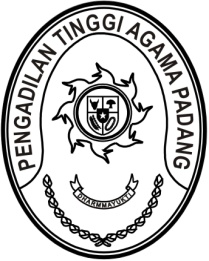 S  U  R  A  T      T  U  G  A  SNomor : W3-A/    /PL.04/7/2022Menimbang 	: 	bahwa dalam rangka kelancaran proses pembuatan video profil Pengadilan Agama Bukittinggi dipandang perlu menugaskan aparatur pada Pengadilan Tinggi Agama Padang yang telah ditunjuk sebagai operator drone;Dasar 	: 	Surat Ketua Pengadilan Agama Bukittinggi nomor W3--A4/2467/PL.02/7/2022 tanggal 21 Juli 2022 hal permohonan peminjaman drone;MEMBERI TUGASKepada 	: 	1. Nama	: Muhammad Andi Purwanto, A.Md.T		    NIP	:	199404152020121004		    Pangkat/Gol. Ru	:	Pengatur (II/c)		    Jabatan	:	Pranata Komputer Pelaksana 		    Unit Kerja	: Pengadilan Tinggi Agama PadangNama 	: Feri Hidayat	   Jabatan 	: PPNPN Untuk	:Pertama	:	Membawa BMN Inventarisir Pengadilan Tinggi Agama Padang berupa drone untuk proses pembuatan video profil Pengadilan Agama Bukittinggi pada tanggal 5 Agustus 2022;Kedua	:	Segala biaya yang timbul untuk pelaksanaan tugas ini dibebankan pada DIPA Pengadilan Agama 	Bukittinggi Tahun Anggaran 2022;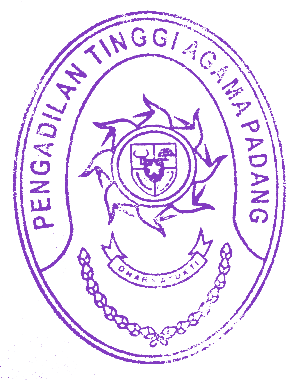 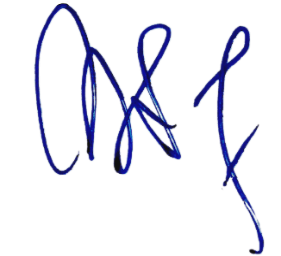 4 Agustus 2022    	Ketua,Zein AhsanTembusan:Ketua Pengadilan Agama Bukittinggi